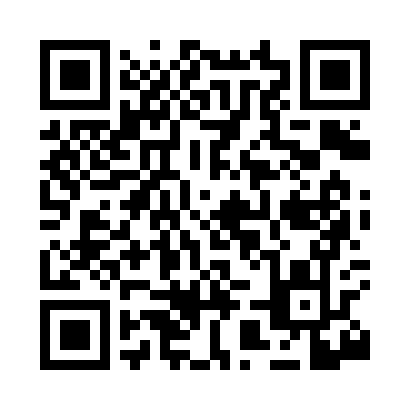 Prayer times for Clemo, Pennsylvania, USAMon 1 Jul 2024 - Wed 31 Jul 2024High Latitude Method: Angle Based RulePrayer Calculation Method: Islamic Society of North AmericaAsar Calculation Method: ShafiPrayer times provided by https://www.salahtimes.comDateDayFajrSunriseDhuhrAsrMaghribIsha1Mon3:505:321:055:078:3910:202Tue3:515:321:065:078:3910:203Wed3:525:331:065:078:3910:194Thu3:525:331:065:078:3810:195Fri3:535:341:065:078:3810:186Sat3:545:341:065:078:3810:187Sun3:555:351:065:078:3710:178Mon3:565:361:075:078:3710:169Tue3:575:371:075:078:3710:1610Wed3:585:371:075:078:3610:1511Thu3:595:381:075:078:3610:1412Fri4:005:391:075:078:3510:1313Sat4:015:391:075:078:3510:1214Sun4:035:401:075:078:3410:1115Mon4:045:411:075:078:3310:1016Tue4:055:421:075:078:3310:0917Wed4:065:431:085:078:3210:0818Thu4:075:441:085:078:3110:0719Fri4:095:441:085:078:3010:0620Sat4:105:451:085:078:3010:0521Sun4:115:461:085:068:2910:0422Mon4:135:471:085:068:2810:0223Tue4:145:481:085:068:2710:0124Wed4:155:491:085:068:2610:0025Thu4:175:501:085:068:259:5826Fri4:185:511:085:058:249:5727Sat4:195:521:085:058:239:5628Sun4:215:531:085:058:229:5429Mon4:225:541:085:048:219:5330Tue4:235:551:085:048:209:5131Wed4:255:561:085:048:199:50